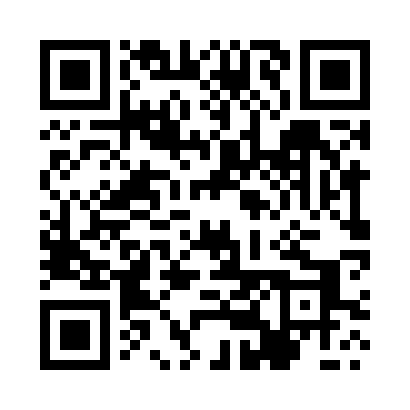 Prayer times for Wincenta, PolandMon 1 Apr 2024 - Tue 30 Apr 2024High Latitude Method: Angle Based RulePrayer Calculation Method: Muslim World LeagueAsar Calculation Method: HanafiPrayer times provided by https://www.salahtimes.comDateDayFajrSunriseDhuhrAsrMaghribIsha1Mon4:006:0512:365:027:089:062Tue3:576:0312:365:047:109:093Wed3:536:0012:365:057:129:114Thu3:505:5812:355:067:149:145Fri3:475:5512:355:087:169:166Sat3:445:5312:355:097:189:197Sun3:415:5112:355:107:199:218Mon3:375:4812:345:127:219:249Tue3:345:4612:345:137:239:2610Wed3:315:4412:345:147:259:2911Thu3:275:4112:335:157:279:3212Fri3:245:3912:335:177:289:3513Sat3:215:3712:335:187:309:3714Sun3:175:3412:335:197:329:4015Mon3:145:3212:325:207:349:4316Tue3:105:3012:325:227:369:4617Wed3:075:2712:325:237:389:4918Thu3:035:2512:325:247:399:5219Fri2:595:2312:325:257:419:5520Sat2:565:2112:315:267:439:5821Sun2:525:1812:315:287:4510:0122Mon2:485:1612:315:297:4710:0423Tue2:445:1412:315:307:4810:0824Wed2:405:1212:315:317:5010:1125Thu2:365:1012:305:327:5210:1426Fri2:325:0812:305:337:5410:1827Sat2:285:0512:305:347:5610:2128Sun2:245:0312:305:367:5810:2529Mon2:205:0112:305:377:5910:2930Tue2:184:5912:305:388:0110:32